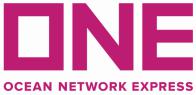 客户自备箱（SOC）用箱保函因业务需要，本票业务由我司自行提供集装箱。我司保证上述信息正确，集装箱经授权机构认证符合安全及其他相关规定，适合本航次运输操作要求。我司承诺对所有因集装箱使用而产生的一切后果承担全部法律责任，并确保贵司、承运人及载运船舶免受任何损失。如果因集装箱使用而产生不利后果，并给贵司、承运人及载运船舶造成了任何损失，贵司、承运人及载运船舶均有权直接起诉我司进行追偿。申请人 _______________________________________申请日期 ________年 _____月 ______日致：海洋网联船务代理（中国）有限公司致：海洋网联船务代理（中国）有限公司致：海洋网联船务代理（中国）有限公司提单号：_______________________提单号：_______________________提单号：_______________________发货人：_______________________发货人：_______________________船名/航次：____________________船名/航次：____________________船名/航次：____________________目的港：_______________________目的港：_______________________中/英文品名:编号箱号箱型尺寸CSC ID No.是否ISO标准箱